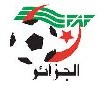 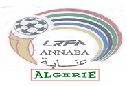 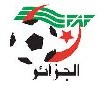 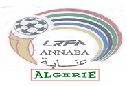 COMMISSION REGIONALE DE DISCIPLINEANNABA le 07/01/2019PV N° 15 Séance du 31/12/2018   Saison  2018 / 2019	Championnat Régionale IAffaire N° 390Rencontre  ESFBEA - JMSS ( S ) Du 29/12/2018	(12 ième journée)Championnat Régionale IP.V N° 15ESFBEA  =  ESF BIR ELATER	JMSS = JM SIDI SALEMAffaire N° 391Rencontre  MBB - CRBOZ ( S ) Du 29/12/2018	(12 ième journée)Championnat Régionale IP.V N° 15MBB  = MB BERRAHAL	CRBOZ = CRB OUED ZENATIAffaire N° 392Rencontre  ORBBA - NRBB ( S ) Du 29/12/2018	(12 ième journée)Championnat Régionale IP.V N° 15ORBBA  = ORB BOUMAHRA	NRBB = NRB BOUCHEGOUFAffaire N° 393Rencontre  CRBH - IRBB ( S ) Du 29/12/2018	(12 ième journée)Championnat Régionale IP.V N° 15CRBH  = CRB HELIOPOLIS	IRBB = IRB BELKHEIRAffaire N° 394Rencontre  CRBHB - ORBGB ( S ) Du 29/12/2018	(12 ième journée)Championnat Régionale IP.V N° 15CRBHB  =  CRB HOUARI BOUMEDIENN	ORBGB = ORB GUELAT BOUSBAAffaire N° 395Rencontre  NRBEO - OSO ( S ) Du 29/12/2018	(12 ième journée)Championnat Régionale IP.V N° 15NRBEO  =  NRB EL OGLA	OSO = OS OUENZAUSB  = US BOUKHADRA	ESSA = ES SOUK AHRASAffaire N° 397Rencontre  IHC - OSMT ( S ) Du 29/12/2018	(12 ième journée)Championnat Régionale IP.V N° 15IHC  = IH CHELLALA	OSMT = OSMTAREFAffaire N° 398Rencontre  ASMB - IRBMS ( S ) Du 29/12/2018	(11 ième journée)Championnat Régionale II Gr. RII-AP.V N° 15ASMB  =  ASM BEN M'HIDI	IRBMS = IRB MEDJEZ SFAAffaire N° 399Rencontre  CSAEG - IRBY ( S ) Du 28/12/2018	(11 ième journée)Championnat Régionale II Gr. RII-AP.V N° 15CSAEG  = CSAE GUELMA	IRBY = IR BOURIACHI YOUCEFAffaire N° 400Rencontre  JST - MAC ( S ) Du 28/12/2018	(11 ième journée)Championnat Régionale II Gr. RII-AP.V N° 15JST  = JS TACHA	MAC = MEDAOUROUCH ACAffaire N° 401Rencontre  IRBSA - WIFAK ( S ) Du 29/12/2018	(11 ième journée)Championnat Régionale II Gr. RII-AP.V N° 15IRBSA  =  IRB SIDI AMAR	WIFAK = WIFAK ANNABAAffaire N° 402Rencontre  USKAS - MCAA ( S ) Du 28/12/2018	(11 ième journée)Championnat Régionale II Gr. RII-AP.V N° 15USKAS  = USKA SADRATA	MCAA = MC.AIN ALLEMUSMB  = USM BOUNI	SOCA = SOC ANNABAAffaire N° 404Rencontre  NRBEK - MBC ( S ) Du 28/12/2018	(11 ième journée)Championnat Régionale II Gr. RII-AP.V N° 15NRBEK  = NRBEL KALA	MBC  =  MB CHEREA*Vu les rapports des officieles (arbitre principal et arbitres assistants)*Vu le rapport du commissaire au match.*Vu les rapports complémentaires des officiels.*Vu l'audience des parties concernées (officiels et présidents des clubs)-Attendu que le président du NRBEK n'a pas purgé sa sanction initiale du 21/11/2018 (affaire N° 195/PV N°09 Rencontre ASMB/NRBEK(S) Du 20/11/2018.-Attendu que le mis en cause se trouve en situation de récidive en commettant une autre infraction lors de cette rencontre.-Suite aux diverses investigations, faites par la commission de disciplineDECIDE*Joueur: GASMI Naoufel Licence N° 1220024-04 Rencontres de suspension fermes + une amende 5.000,00 DA pour menace grave et intimidation des officiels*Joueur: HANNACHI Sofiane Licence N° 1220011-12 mois de suspension fermes + une amende de 10.000,00 DA pour agression sans lésion corporelle sur officiel.* HARKAT Bouzid Entraineur Licence N° 1240003 (MBC)-02 Rencontres de suspension dont 01 Rencontre avec sursis + une amende de 2.000,00 DA pourComportement anti sportif (parole de désaprobation + critique de décision à l'encontre des officiels en fin de partie*Mr MECHERGUI Nacer-eddine President du club NRBEK-12 Mois de suspension dont 6 mois avec sursis + une amende 20.000,00 DA pour tentative d'agression envers officiel de match A/C Du 21/01/2019-NB: Dernier avertissement pour le club NRBEK.JSJ  =  JIL SEYBOUSE JADID	NRBT = NRB TEMLOUKAAffaire N° 406Rencontre  IRBD - RCK ( S ) Du 28/12/2018	(11 ième journée)Championnat Régionale II Gr. RII-BP.V N° 15IRBD  = IRB DREA	RCK = RC KHAREZAAffaire N° 407Rencontre  IRBS - CSHL ( S ) Du 29/12/2018	(11 ième journée)Championnat Régionale II Gr. RII-BP.V N° 15IRBS  = IRB SEDRATA	CSHL = CS HAMA LOULOUAffaire N° 408Rencontre  MMSA - MRBBM ( S ) Du 28/12/2018	(11 ième journée)Championnat Régionale II Gr. RII-BP.V N° 15MMSA  =  MM SOUK AHRAS	MRBBM = MRB BEN M'HIDICRBOC  =  CRB OUED CHEHAM	PCG = PC GUELMAAffaire N° 410Rencontre  PCG - CSAEG ( U15 ) Du 28/12/2018	(7 ième journée)Championnat JeunesP.V N° 15PCG  = PC GUELMA	CSAEG = CSAE GUELMAAffaire N° 411Rencontre  CSHL - MMSA ( U15 ) Du 25/12/2018	(7 ième journée)Championnat JeunesP.V N° 15CSHL  =  CS HAMA LOULOU	MMSA = MM SOUK AHRASAffaire N° 412Rencontre  JSJ - USMB ( U15 ) Du 28/12/2018	(7 ième journée)Championnat JeunesP.V N° 15JSJ  =  JIL SEYBOUSE JADID	USMB = USM BOUNICRBHB  =  CRB HOUARI BOUMEDIENN	IHC = IH CHELLALAAffaire N° 414Rencontre  JMSS - CSAEG ( U17 ) Du 27/12/2018	(7 ième journée)Championnat JeunesP.V N° 15JMSS  =  JM SIDI SALEM	CSAEG = CSAE GUELMAAffaire N° 415Rencontre  CRBHB - IHC ( U19 ) Du 27/12/2018	(7 ième journée)Championnat JeunesP.V N° 15CRBHB  =  CRB HOUARI BOUMEDIENN	IHC = IH CHELLALAAffaire N° 416Rencontre  JMSS - CSAEG ( U19 ) Du 27/12/2018	(7 ième journée)Championnat JeunesP.V N° 15JMSS  =  JM SIDI SALEM	CSAEG = CSAE GUELMAUSMD  = USM DAGHOUSSA	JSBDK = JSB DJEBALLAH KHEMISSIAffaire N° 418Rencontre  JST - IRBY ( U19 ) Du 27/12/2018	(7 ième journée)Championnat JeunesP.V N° 15JST  = JS TACHA	IRBY = IR BOURIACHI YOUCEFAffaire N° 419Rencontre  IRBY - ASMB ( S ) Du 01/01/2019	(12 ième journée)Championnat Régionale II Gr. RII-AP.V N° 15IRBY  =  IR BOURIACHI YOUCEF	ASMB = ASM BEN M'HIDIAffaire N° 420Rencontre  JST - IRBSA ( S ) Du 01/01/2019	(12 ième journée)Championnat Régionale II Gr. RII-AP.V N° 15JST  = JS TACHA	IRBSA = IRB SIDI AMARAffaire N° 421Rencontre  IRBMS - USKAS ( S ) Du 01/01/2019	(12 ième journée)Championnat Régionale II Gr. RII-AP.V N° 15IRBMS  =  IRB MEDJEZ SFA	USKAS = USKA SADRATAAffaire N° 422Rencontre  MCAA - USMB ( S ) Du 01/01/2019	(12 ième journée)Championnat Régionale II Gr. RII-AP.V N° 15MCAA  = MC.AIN ALLEM	USMB = USM BOUNIAffaire N° 423Rencontre  SOCA - ABS ( S ) Du 01/01/2019	(12 ième journée)Championnat Régionale II Gr. RII-AP.V N° 15SOCA  = SOC ANNABA	ABS = A BORDJ SABATJSBCM  =  JSB CHBAITA MOKHTAR	JSJ = JIL SEYBOUSE JADIDAffaire N° 425Rencontre  USMD - CRMAA ( S ) Du 01/01/2019	(12 ième journée)Championnat Régionale II Gr. RII-BP.V N° 15USMD  = USM DAGHOUSSA	CRMAA = CRM AIN ALEMAffaire N° 426Rencontre  JSBDK - IRBD ( S ) Du 01/01/2019	(12 ième journée)Championnat Régionale II Gr. RII-BP.V N° 15JSBDK  =  JSB DJEBALLAH KHEMISSI	IRBD = IRB DREAAffaire N° 427Rencontre  CSHL - MMSA ( S ) Du 01/01/2019	(12 ième journée)Championnat Régionale II Gr. RII-BP.V N° 15CSHL  =  CS HAMA LOULOU	MMSA = MM SOUK AHRASMRBBM  =  MRB BEN M'HIDI	CRBOC = CRB OUED CHEHAMAffaire N° 429Rencontre  PCG - JSEH ( S ) Du 01/01/2019	(12 ième journée)Championnat Régionale II Gr. RII-BP.V N° 15PCG  = PC GUELMA	JSEH = JS EL HARROUCHITypeClubNom et PrénomLicenceSanctionNombreMotif SanctionAmendeArticleDate EffetJOUEURESFBEAAZIZI ABDEREZAK1210019AVERTISSEMENT1COMPORTEMENT ANTI SPORTIF10001/01/2019JOUEURESFBEARAMDANI MED TAYEB1210081AVERTISSEMENT1COMPORTEMENT ANTI SPORTIF10001/01/2019JOUEURJMSSGUEMIHI KHALIL2310046AVERTISSEMENT1COMPORTEMENT ANTI SPORTIF10001/01/2019JOUEURJMSSHADARI ISKANDER2310038AVERTISSEMENT1COMPORTEMENT ANTI SPORTIF10001/01/2019TypeClubNom et PrénomLicenceSanctionNombreMotif SanctionAmendeArticleDate EffetJOUEURMBBDEKDOUK EL HADI2310017RENCONTRE SUSPENDUE1 Match fermeCUMUL DE CARTONS10301/01/2019JOUEURMBBLABIOD SEYF ISLAM2310015RENCONTRE SUSPENDUE1 Match fermeCUMUL DE QUATRE AVERTISSEMENTS10301/01/2019JOUEURMBBDJABA KHALED2310025AVERTISSEMENT1COMPORTEMENT ANTI SPORTIF10001/01/2019JOUEURCRBOZDERIOUCHE ABDELAZIZ2410007AVERTISSEMENT1COMPORTEMENT ANTI SPORTIF10001/01/2019TypeClubNom et PrénomLicenceSanctionNombreMotif SanctionAmendeArticleDate EffetJOUEURORBBAHELLAL OUSSAMA2410026AVERTISSEMENT1JEU DANGEREUX10001/01/2019JOUEURORBBAHAMOUDA CHOUKRI2410017AVERTISSEMENT1COMPORTEMENT ANTI SPORTIF10001/01/2019TypeClubNom et PrénomLicenceSanctionNombreMotif SanctionAmendeArticleDate EffetJOUEURORBBABOUFELFEL ZAID2410128AVERTISSEMENT1JEU DANGEREUX10001/01/2019JOUEURNRBBKRAIMIA YAAKOUB2410147AVERTISSEMENT1JEU DANGEREUX10001/01/2019JOUEURNRBBDAMIS MED TAHAR2410155AVERTISSEMENT1COMPORTEMENT ANTI SPORTIF10001/01/2019JOUEURNRBBHEBACHE AZIZ2410149AVERTISSEMENT1COMPORTEMENT ANTI SPORTIF10001/01/2019TypeClubNom et PrénomLicenceSanctionNombreMotif SanctionAmendeArticleDate EffetJOUEURCRBHBERREAMDANE RAMI AHMED2410182AVERTISSEMENT1COMPORTEMENT ANTI SPORTIF10001/01/2019JOUEURIRBBBOUAZILA MEHDI2410091AVERTISSEMENT1COMPORTEMENT ANTI SPORTIF10001/01/2019TypeClubNom et PrénomLicenceSanctionNombreMotif SanctionAmendeArticleDate EffetJOUEURCRBHBZOUAKRA KHALID2410049AVERTISSEMENT1COMPORTEMENT ANTI SPORTIF10001/01/2019JOUEURORBGBNASRI YASSINE2410194AVERTISSEMENT1COMPORTEMENT ANTI SPORTIF10001/01/2019JOUEURORBGBCHIHAOUI ABDELKARIM2410082AVERTISSEMENT1COMPORTEMENT ANTI SPORTIF10001/01/2019TypeClubNom et PrénomLicenceSanctionNombreMotif SanctionAmendeArticleDate EffetJOUEURNRBEOAMRANE RECHDI1210071AVERTISSEMENT1COMPORTEMENT ANTI SPORTIF10001/01/2019JOUEUROSOBOUSSAHA OUSSAMA1210031AVERTISSEMENT1COMPORTEMENT ANTI SPORTIF10001/01/2019TypeClubNom et PrénomLicenceSanctionNombreMotif SanctionAmendeArticleDate EffetJOUEURUSBSAADAOUI YACINE2310058AVERTISSEMENT1COMPORTEMENT ANTI SPORTIF10001/01/2019JOUEURESSAHAKIM MOHAMED4110015AVERTISSEMENT1COMPORTEMENT ANTI SPORTIF10001/01/2019JOUEURESSABOUMARAF ANISS4110011AVERTISSEMENT1COMPORTEMENT ANTI SPORTIF10001/01/2019JOUEURESSAMENAIAIA HAITHEM4110006AVERTISSEMENT1COMPORTEMENT ANTI SPORTIF10001/01/2019TypeClubNom et PrénomLicenceSanctionNombreMotif SanctionAmendeArticleDate EffetJOUEURIHCBELHAREDJ ZAKARYA2410116RENCONTRE SUSPENDUE1 Match fermeCUMUL DE QUATRE AVERTISSEMENTS10301/01/2019JOUEURIHCBOUREMOUM WALID2410112AVERTISSEMENT1COMPORTEMENT ANTI SPORTIF10001/01/2019JOUEURIHCLEBOUAHLA DHAIEDDINE2410115AVERTISSEMENT1COMPORTEMENT ANTI SPORTIF10001/01/2019JOUEURIHCAMIROUCHE GHAYTH2410113AVERTISSEMENT1COMPORTEMENT ANTI SPORTIF10001/01/2019JOUEUROSMTBENHLIMA A.KARIM3610006AVERTISSEMENT1COMPORTEMENT ANTI SPORTIF10001/01/2019TypeClubNom et PrénomLicenceSanctionNombreMotif SanctionAmendeArticleDate EffetJOUEURASMBDRICI TAKIEDDINE3620168AVERTISSEMENT1COMPORTEMENT ANTI SPORTIF10001/01/2019JOUEURIRBMSREMAIDIA ANIS2420163AVERTISSEMENT1COMPORTEMENT ANTI SPORTIF10001/01/2019TypeClubNom et PrénomLicenceSanctionNombreMotif SanctionAmendeArticleDate EffetJOUEURCSAEGBOUCHAHDANE SALAH2420215RENCONTRE SUSPENDUE2 Matchs fermesFAUTE GRAVE10901/01/2019JOUEURCSAEGGHARBI KHALIL2420111AVERTISSEMENT1COMPORTEMENT ANTI SPORTIF10001/01/2019TypeClubNom et PrénomLicenceSanctionNombreMotif SanctionAmendeArticleDate EffetJOUEURIRBYSENADLA MOHAMED2420144AVERTISSEMENT1COMPORTEMENT ANTI SPORTIF10001/01/2019JOUEURIRBYBOURIACHI MEHDI2420154RENCONTRE SUSPENDUE1 Match fermeCUMUL DE CARTONS10301/01/2019TypeClubNom et PrénomLicenceSanctionNombreMotif SanctionAmendeArticleDate EffetJOUEURJSTBOUNAAS AIMEN2320026AVERTISSEMENT1COMPORTEMENT ANTI SPORTIF10001/01/2019JOUEURMACHALIMI HOUSSAM4120060AVERTISSEMENT1COMPORTEMENT ANTI SPORTIF10001/01/2019TypeClubNom et PrénomLicenceSanctionNombreMotif SanctionAmendeArticleDate EffetJOUEURIRBSABELHOUCHET MILOUD NAZIM2320100AVERTISSEMENT1COMPORTEMENT ANTI SPORTIF10001/01/2019JOUEURIRBSADEROUICHE AHMED RAMI2320226AVERTISSEMENT1COMPORTEMENT ANTI SPORTIF10001/01/2019JOUEURWIFAKBOUFAIDA TAHAR2320085AVERTISSEMENT1COMPORTEMENT ANTI SPORTIF10001/01/2019JOUEURWIFAKLAMRI ABDENOUR2320088AVERTISSEMENT1COMPORTEMENT ANTI SPORTIF10001/01/2019TypeClubNom et PrénomLicenceSanctionNombreMotif SanctionAmendeArticleDate EffetJOUEURUSKASAZZAG AYMEN4120023AVERTISSEMENT1COMPORTEMENT ANTI SPORTIF10001/01/2019JOUEURUSKASBERRHAIL KARIM4120022AVERTISSEMENT1COMPORTEMENT ANTI SPORTIF10001/01/2019JOUEURMCAALAHLAH HAMZA3620042AVERTISSEMENT1JEU DANGEREUX10001/01/2019JOUEURMCAADRABLIA MEHDI3620043AVERTISSEMENT1JEU DANGEREUX10001/01/2019TypeClubNom et PrénomLicenceSanctionNombreMotif SanctionAmendeArticleDate EffetJOUEURUSMBGOUASMI ZAKARIA2320005AVERTISSEMENT1COMPORTEMENT ANTI SPORTIF10001/01/2019JOUEURSOCATAIR MED REDHA2320224AVERTISSEMENT1COMPORTEMENT ANTI SPORTIF10001/01/2019JOUEURSOCAHACINE NAOUFEL2320213AVERTISSEMENT1COMPORTEMENT ANTI SPORTIF10001/01/2019TypeClubNom et PrénomLicenceSanctionNombreMotif SanctionAmendeArticleDate EffetENTRAINEUMBCHARKAT BOUZID1240003RENCONTRE SUSPENDUE1CONTESTATION DE DECISION PERSISTANTE2 000,00 DA01/01/2019JOUEURMBCHANNACHI SOUFIANE1220011PERIODE SUSPENDUE12 Mois fermesAGRESSION SUR OFFICIELS10 000,00 DA11401/01/2019JOUEURMBCGASMI NAOUFEL1220024RENCONTRE SUSPENDUE4 Matchs fermesMENACE D'UN OFFICIELS5 000,00 DA12101/01/2019CLUBNRBEKMAUVAISE ORGANISATION DE LA RENCONTRE5 000,00 DA13101/01/2019TypeClubNom et PrénomLicenceSanctionNombreMotif SanctionAmendeArticleDate EffetJOUEURNRBTYOUNSI MED ESSAID2420060RENCONTRE SUSPENDUE4 Matchs fermesINSULTES ENVERS OFFICIELS10 000,00 DA11201/01/2019JOUEURNRBTBENATMANE ISLAM2420065AVERTISSEMENT1COMPORTEMENT ANTI SPORTIF10001/01/2019TypeClubNom et PrénomLicenceSanctionNombreMotif SanctionAmendeArticleDate EffetJOUEURIRBDALLALI AYOUB4130213AVERTISSEMENT1COMPORTEMENT ANTI SPORTIF10001/01/2019JOUEURRCKDJEDDI YACINE2331119AVERTISSEMENT1COMPORTEMENT ANTI SPORTIF10001/01/2019JOUEURRCKCHAHI AIMEN2320048AVERTISSEMENT1JEU DANGEREUX10001/01/2019TypeClubNom et PrénomLicenceSanctionNombreMotif SanctionAmendeArticleDate EffetJOUEURIRBSMEHENNI FOUAD4120018AVERTISSEMENT1COMPORTEMENT ANTI SPORTIF10001/01/2019JOUEURIRBSKALACHE AMIR4120015AVERTISSEMENT1COMPORTEMENT ANTI SPORTIF10001/01/2019JOUEURCSHLTOUAHRIA NABIL4120138AVERTISSEMENT1COMPORTEMENT ANTI SPORTIF10001/01/2019TypeClubNom et PrénomLicenceSanctionNombreMotif SanctionAmendeArticleDate EffetJOUEURMMSATAR AHCENE4120085AVERTISSEMENT1JEU DANGEREUX10001/01/2019JOUEURMMSAZARZI ABDELALI4120095AVERTISSEMENT1COMPORTEMENT ANTI SPORTIF10001/01/2019TypeClubNom et PrénomLicenceSanctionNombreMotif SanctionAmendeArticleDate EffetJOUEURCRBOCBOUAZDIA OMAR2420100AVERTISSEMENT1COMPORTEMENT ANTI SPORTIF10001/01/2019JOUEURCRBOCTOBBI WAAL2420190RENCONTRE SUSPENDUE1 Match fermeCUMUL DE CARTONS10301/01/2019OFFICIELCRBOCHADDADE ABDELHAKIM2400036RENCONTRE SUSPENDUE1 Match fermeCONTESTATION DE DECISION2 000,00 DA10101/01/2019JOUEURPCGKLAIAIA AISSA2420078AVERTISSEMENT1COMPORTEMENT ANTI SPORTIF10001/01/2019JOUEURPCGSERIDI ANIS2420086AVERTISSEMENT1JEU DANGEREUX10001/01/2019ENTRAINEUPCGGASSEM ABDELKRIM2440021RENCONTRE SUSPENDUE1 Match fermeCONTESTATION DE DECISION2 000,00 DA10101/01/2019TypeClubNom et PrénomLicenceSanctionNombreMotif SanctionAmendeArticleDate EffetJOUEURPCGCHERIFI WASSIM2430541AVERTISSEMENT1COMPORTEMENT ANTI SPORTIF10001/01/2019TypeClubNom et PrénomLicenceSanctionNombreMotif SanctionAmendeArticleDate EffetJOUEURMMSADHOBIT TAKI EDDINE4130300AVERTISSEMENT1COMPORTEMENT ANTI SPORTIF10001/01/2019TypeClubNom et PrénomLicenceSanctionNombreMotif SanctionAmendeArticleDate EffetJOUEURJSJATIL YACINE2330931AVERTISSEMENT1COMPORTEMENT ANTI SPORTIF10001/01/2019JOUEURUSMBBARA MED ASSIL2330361AVERTISSEMENT1JEU DANGEREUX10001/01/2019JOUEURUSMBBOUSSEKIME ABDALLAH2330966AVERTISSEMENT1COMPORTEMENT ANTI SPORTIF10001/01/2019TypeClubNom et PrénomLicenceSanctionNombreMotif SanctionAmendeArticleDate EffetJOUEURCRBHBNAIDJA AYOUB2431109AVERTISSEMENT1COMPORTEMENT ANTI SPORTIF10001/01/2019JOUEURIHCLAGAGNA MOHAMED2430723AVERTISSEMENT1COMPORTEMENT ANTI SPORTIF10001/01/2019TypeClubNom et PrénomLicenceSanctionNombreMotif SanctionAmendeArticleDate EffetJOUEURJMSSHAFAFNI SEIFEDDINE2330876AVERTISSEMENT1COMPORTEMENT ANTI SPORTIF10001/01/2019JOUEURJMSSBRANES TAKI EDDINE2330878AVERTISSEMENT1COMPORTEMENT ANTI SPORTIF10001/01/2019TypeClubNom et PrénomLicenceSanctionNombreMotif SanctionAmendeArticleDate EffetJOUEURCRBHBBECHIRI AMIR MED TAHAR2430503AVERTISSEMENT1COMPORTEMENT ANTI SPORTIF10001/01/2019JOUEURIHCLAFIFI AYMEN2430717AVERTISSEMENT1COMPORTEMENT ANTI SPORTIF10001/01/2019TypeClubNom et PrénomLicenceSanctionNombreMotif SanctionAmendeArticleDate EffetJOUEURJMSSKHELFAOUI LAZHER2331084AVERTISSEMENT1COMPORTEMENT ANTI SPORTIF10001/01/2019JOUEURJMSSBOUACHA IYAD2330905AVERTISSEMENT1COMPORTEMENT ANTI SPORTIF10001/01/2019JOUEURCSAEGATTOUI ABDENNOUR2430597AVERTISSEMENT1COMPORTEMENT ANTI SPORTIF10001/01/2019JOUEURCSAEGKEMRI MED CHAKIB2430600AVERTISSEMENT1COMPORTEMENT ANTI SPORTIF10001/01/2019JOUEURCSAEGABDERRAHIM ALA EDDINE2430602AVERTISSEMENT1COMPORTEMENT ANTI SPORTIF10001/01/2019TypeClubNom et PrénomLicenceSanctionNombreMotif SanctionAmendeArticleDate EffetJOUEURUSMDHAMMAMI RAMI3630217RENCONTRE SUSPENDUE1 Match fermeJEU BRUTAL9301/01/2019TypeClubNom et PrénomLicenceSanctionNombreMotif SanctionAmendeArticleDate EffetJOUEURJSTBOUMENDJEL NIDHAL2330303AVERTISSEMENT1COMPORTEMENT ANTI SPORTIF10001/01/2019TypeClubNom et PrénomLicenceSanctionNombreMotif SanctionAmendeArticleDate EffetJOUEURIRBYATAMNIA NOUFEL2420138AVERTISSEMENT1COMPORTEMENT ANTI SPORTIF10002/01/2019JOUEURASMBCHORFI GHOLEMEDDINE3630233AVERTISSEMENT1JEU DANGEREUX10002/01/2019TypeClubNom et PrénomLicenceSanctionNombreMotif SanctionAmendeArticleDate EffetJOUEURIRBSAFERDJALLAH MOHAMED2320099AVERTISSEMENT1COMPORTEMENT ANTI SPORTIF10002/01/2019JOUEURIRBSABOULASSEL HAYTHEM2320098AVERTISSEMENT1COMPORTEMENT ANTI SPORTIF10002/01/2019TypeClubNom et PrénomLicenceSanctionNombreMotif SanctionAmendeArticleDate EffetJOUEURIRBMSHEZAIMIA HAMZA2420171AVERTISSEMENT1JEU DANGEREUX10002/01/2019JOUEURIRBMSREMAIDIA ANIS2420163AVERTISSEMENT1JEU DANGEREUX10002/01/2019TypeClubNom et PrénomLicenceSanctionNombreMotif SanctionAmendeArticleDate EffetJOUEURUSKASBENSAIFI RIYAD4120026AVERTISSEMENT1COMPORTEMENT ANTI SPORTIF10002/01/2019JOUEURUSKASFERRAH KARIM4120038RENCONTRE SUSPENDUE1 Match fermeCONTESTATION DE DECISION2 000,00 DA10102/01/2019JOUEURUSKASAOUADI SAMI4120073AVERTISSEMENT1COMPORTEMENT ANTI SPORTIF10002/01/2019TypeClubNom et PrénomLicenceSanctionNombreMotif SanctionAmendeArticleDate EffetJOUEURMCAANOUAOURIA MOURAD3620031RENCONTRE SUSPENDUE1 Match fermeCONTESTATION DE DECISION2 000,00 DA10102/01/2019JOUEURMCAASEHILI AHMED AMINE3620041AVERTISSEMENT1COMPORTEMENT ANTI SPORTIF10002/01/2019JOUEURUSMBDJERBOUHA MED ALI2320004RENCONTRE SUSPENDUE1 Match fermeCONTESTATION DE DECISION2 000,00 DA10102/01/2019JOUEURUSMBHAFI SALAH EDDINE2320013RENCONTRE SUSPENDUE1 Match fermeCONTESTATION DE DECISION2 000,00 DA10102/01/2019JOUEURUSMBREDJATI ILYES2320193AVERTISSEMENT1COMPORTEMENT ANTI SPORTIF10002/01/2019TypeClubNom et PrénomLicenceSanctionNombreMotif SanctionAmendeArticleDate EffetJOUEURSOCAHESSAINIA RAMZI2320248AVERTISSEMENT1COMPORTEMENT ANTI SPORTIF10002/01/2019JOUEURSOCACHERAIET DJAMELEDDINE2320211AVERTISSEMENT1COMPORTEMENT ANTI SPORTIF10002/01/2019JOUEURSOCAHACINE NAOUFEL2320213AVERTISSEMENT1COMPORTEMENT ANTI SPORTIF10002/01/2019JOUEURABSGAAD ABDENNOUR2420017AVERTISSEMENT1COMPORTEMENT ANTI SPORTIF10002/01/2019JOUEURABSMEFTAH MED ELBACHIR2420021RENCONTRE SUSPENDUE1 Match fermeCUMUL DE CARTONS10302/01/2019TypeClubNom et PrénomLicenceSanctionNombreMotif SanctionAmendeArticleDate EffetJOUEURJSBCMMANSOURI HOUSSEM EDDINE3620058AVERTISSEMENT1COMPORTEMENT ANTI SPORTIF10002/01/2019JOUEURJSJRAHIL A.NAZIM2330797AVERTISSEMENT1COMPORTEMENT ANTI SPORTIF10002/01/2019JOUEURJSJBELKADI MED TAHAR2320255AVERTISSEMENT1JEU DANGEREUX10002/01/2019TypeClubNom et PrénomLicenceSanctionNombreMotif SanctionAmendeArticleDate EffetJOUEURUSMDOUAAZ KHALED3620097RENCONTRE SUSPENDUE1 Match fermeCUMUL DE QUATRE AVERTISSEMENTS10302/01/2019TypeClubNom et PrénomLicenceSanctionNombreMotif SanctionAmendeArticleDate EffetJOUEURJSBDKATTIA DHIYA EDDINE2420038AVERTISSEMENT1COMPORTEMENT ANTI SPORTIF10002/01/2019JOUEURIRBDFARSI CHEMSSEDDINE4120105AVERTISSEMENT1COMPORTEMENT ANTI SPORTIF10002/01/2019JOUEURIRBDTAYA AYMEN4120106AVERTISSEMENT1COMPORTEMENT ANTI SPORTIF10002/01/2019TypeClubNom et PrénomLicenceSanctionNombreMotif SanctionAmendeArticleDate EffetJOUEURCSHLDRABLIA MOHAMED4120140AVERTISSEMENT1COMPORTEMENT ANTI SPORTIF10002/01/2019JOUEURCSHLREMILI MOUAADH4120135AVERTISSEMENT1COMPORTEMENT ANTI SPORTIF10002/01/2019JOUEURCSHLAKRMI AIMEN4120155RENCONTRE SUSPENDUE1 Match fermeCUMUL DE CARTONS10302/01/2019JOUEURMMSAROUAIBIA MED CHERIF4120094AVERTISSEMENT1COMPORTEMENT ANTI SPORTIF10001/01/2019TypeClubNom et PrénomLicenceSanctionNombreMotif SanctionAmendeArticleDate EffetOFFICIELMRBBMGUENADJIL A JALIL3600023RENCONTRE SUSPENDUE2 Matchs fermesCONTESTATION DE DECISION PERSISTENTE2 000,00 DA10202/01/2019JOUEURMRBBMYASSA ABDELAZIZ3620179RENCONTRE SUSPENDUE1 Match fermeCONTESTATION DE DECISION2 000,00 DA10102/01/2019JOUEURMRBBMGAIRRI BOUBAKEUR3620177AVERTISSEMENT1COMPORTEMENT ANTI SPORTIF10002/01/2019JOUEURCRBOCTOUAFCHIA RACHID2420102AVERTISSEMENT1COMPORTEMENT ANTI SPORTIF10002/01/2019JOUEURCRBOCBRIK SEIF EDDINE2420097RENCONTRE SUSPENDUE8 Matchs fermesTENTATIVE D'AGRESSION SUR OFFICIELS5 000,00 DA12002/01/2019TypeClubNom et PrénomLicenceSanctionNombreMotif SanctionAmendeArticleDate EffetJOUEURJSEHBEY MAKHLOUF2320129AVERTISSEMENT1COMPORTEMENT ANTI SPORTIF10002/01/2019JOUEURJSEHMOSTEFAOUI BILLEL2320125AVERTISSEMENT1COMPORTEMENT ANTI SPORTIF10002/01/2019